УтвержденприказомМинистерства сельского хозяйстваКабардино-Балкарской Республикиот 12 января 2017 г. N 1АДМИНИСТРАТИВНЫЙ РЕГЛАМЕНТПРЕДОСТАВЛЕНИЯ МИНИСТЕРСТВОМ СЕЛЬСКОГО ХОЗЯЙСТВАКАБАРДИНО-БАЛКАРСКОЙ РЕСПУБЛИКИ ГОСУДАРСТВЕННОЙ УСЛУГИ"ПРИЕМ ЭКЗАМЕНОВ НА ПРАВО УПРАВЛЕНИЯ САМОХОДНЫМИ МАШИНАМИИ ВЫДАЧА УДОСТОВЕРЕНИЯ ТРАКТОРИСТА-МАШИНИСТА (ТРАКТОРИСТА)"I. Общие положения1. Предметом регулирования Административного регламента предоставления Министерством сельского хозяйства Кабардино-Балкарской Республики государственной услуги "Прием экзаменов на право управления самоходными машинами и выдача удостоверения тракториста-машиниста (тракториста)" (далее - Административный регламент) является порядок предоставления Министерством сельского хозяйства Кабардино-Балкарской Республики (далее - Министерство) государственной услуги по приему экзаменов на право управления самоходными машинами и выдаче удостоверения тракториста-машиниста (тракториста) (далее - государственная услуга).2. В качестве заявителей могут выступать:физические лица по зарегистрированному месту жительства гражданина (месту пребывания) на территории Кабардино-Балкарской Республики, прошедшие подготовку или переподготовку для получения права управления самоходными машинами установленных категорий, получившие соответствующую профессию в образовательных учреждениях независимо от их организационно-правовой формы, имеющих лицензию на осуществление данного вида деятельности, либо в порядке индивидуальной подготовки у специалистов, имеющих лицензию, или физические лица, имеющие удостоверения, срок действия которых истек;физические лица - граждане Российской Федерации, иностранные граждане и лица без гражданства, достигшие возраста:шестнадцати лет - для категории удостоверения тракториста-машиниста (тракториста) "AI";семнадцати лет - для категорий удостоверения тракториста-машиниста (тракториста) "B", "C", "E" и "F";восемнадцати лет - для категории удостоверения тракториста-машиниста (тракториста) "D";девятнадцати лет - для категорий удостоверения тракториста-машиниста (тракториста) "AII", "AIII";двадцати двух лет - для категории удостоверения тракториста-машиниста (тракториста) "AIV".Допускается самостоятельная подготовка для получения права на самоходными машинами категорий "AI" и "B".3. Государственная услуга предоставляется по адресу:Кабардино-Балкарская Республика, г. Нальчик, пр. Ленина 27, Дом Правительства Кабардино-Балкарской Республики, Министерство сельского хозяйства Кабардино-Балкарской Республики; график работы: с 9 ч. 00 мин. до 18 ч. 00 мин., перерыв с 13 ч. 00 мин. до 14 ч. 00 мин., выходные - суббота, воскресенье.Место нахождения государственного бюджетного учреждения "Многофункциональный центр по предоставлению государственных и муниципальных услуг Кабардино-Балкарской Республики":Кабардино-Балкарская Республика, г. Нальчик, ул. Хуранова, 9; график работы: понедельник - пятница - с 8 ч. 30 мин. до 20 ч. 00 мин., суббота - с 9 ч. 00 мин. до 14 ч. 00 мин., без перерыва, выходной - воскресенье.По телефону, при личном либо письменном обращении должностные лица обязаны предоставить исчерпывающую информацию по вопросам организации рассмотрения заявлений граждан, связанных с реализацией их законных прав и свобод.При ответах на телефонные звонки сотрудники, ответственные за предоставление государственной услуги, подробно и в вежливой форме информируют заявителей по вопросам предоставления государственной услуги.Время разговора не должно превышать 15 минут. При невозможности сотрудника, принявшего телефонное обращение, самостоятельно ответить на поставленные вопросы, телефонное обращение переадресовывается (переводится) другому должностному лицу или же заявителю сообщается телефонный номер, по которому можно получить необходимую информацию.4. Информирование о предоставлении государственной услуги осуществляется Управлением государственного надзора за техническим состоянием самоходных машин и других видов техники Министерства при личном обращении заявителя, посредством размещения информации на странице Министерства официального портала Правительства Кабардино-Балкарской Республики (www.pravitelstvokbr.ru), на Едином портале государственных и муниципальных услуг (функций) (www.gosuslugi.ru), в государственном бюджетном учреждении "Многофункциональный центр по предоставлению государственных и муниципальных услуг Кабардино-Балкарской Республики" (далее - ГБУ "МФЦ КБР"), на информационных стендах в помещении Министерства, по номерам телефонов для справок.5. Справочные телефоны по предоставлению государственной услуги:для справок о поступлении заявлений и документов: 40-00-54; 40-90-83;для справок о рассмотрении заявлений и документов и по вопросам предоставления государственной услуги: 40-00-54, 40-90-83;в ГБУ "МФЦ КБР": 42-01-21.6. Информация по вопросам предоставления государственной услуги доводится до заявителя следующими способами:при личном обращении заявителя в Министерство;путем размещения на информационных стендах в помещении Министерства (г. Нальчик, проспект Ленина, 27, 4 этаж);путем размещения в средствах массовой информации;путем размещения на странице Министерства официального портала Правительства Кабардино-Балкарской Республики (www.pravitelstvokbr.ru).7. Информация о процедуре предоставления государственной услуги сообщается по номерам телефонов для справок (консультаций), а также размещается в информационно-телекоммуникационных сетях общего пользования (в том числе в сети "Интернет"), публикуется в средствах массовой информации, на информационных стендах.8. При ответах на телефонные звонки и устные обращения специалисты подробно и в вежливой (корректной) форме информируют обратившихся по интересующим их вопросам. Ответ на телефонный звонок должен начинаться с информации о наименовании органа, в который позвонил гражданин, фамилии, имени, отчестве и должности специалиста, принявшего телефонный звонок.При невозможности специалиста, принявшего звонок, самостоятельно ответить на поставленные вопросы, обратившемуся гражданину должен быть сообщен телефонный номер, по которому можно получить необходимую информацию.9. Информация об отказе в предоставлении государственной услуги направляется заявителю письмом и дублируется по телефону или электронной почте, указанным в заявлении (при наличии соответствующих данных в заявлении).10. Информация о сроке завершения оформления документов и возможности их получения заявителю сообщается при подаче документов.11. В любое время с момента приема документов заявитель имеет право на получение сведений о регистрации техники при помощи телефона, средств "Интернета", электронной почты или посредством личного посещения Управления гостехнадзора. Заявителю предоставляются сведения о том, на каком этапе (в процессе выполнения какой административной процедуры) находится представленный им пакет документов.12. Консультации (справки) по вопросам оказания государственной услуги даются специалистами, предоставляющими государственную услугу.13. Консультации предоставляются по следующим вопросам:перечня документов, необходимых для государственной регистрации техники, комплектности (достаточности) представленных документов;размера государственной пошлины;времени приема и выдачи документов;порядка обжалования действий (бездействия) и решений, осуществляемых и принимаемых в ходе предоставления государственной услуги.14. Консультации предоставляются при личном обращении, по телефону или по электронной почте.II. Стандарт предоставления государственной услуги1. Государственной услугой является прием экзаменов на право управления самоходными машинами и выдача удостоверения тракториста-машиниста (тракториста) и временного разрешения на право управления самоходными машинами (далее - временное разрешение).2. Государственную услугу предоставляет непосредственно Министерство, а также ГБУ "МФЦ КБР".3. Запрещается в соответствии с пунктом 3 статьи 7 Федерального закона от 27.07.2010 N 210-ФЗ "Об организации предоставления государственных и муниципальных услуг" ("Собрание законодательства Российской Федерации", 2010, N 31, ст. 4179; 2011, N 15, ст. 2038, N 27, ст. 3873, N 27, ст. 3880, N 29, ст. 4291, N 30, ст. 4587) требовать от заявителя осуществления действий, в том числе согласований, необходимых для получения государственной услуги и связанных с обращением в иные государственные органы и организации, за исключением получения услуг, включенных в перечень услуг, которые являются необходимыми и обязательными для предоставления государственных услуг, утвержденный Правительством Российской Федерации.4. Результатом предоставления государственной услуги является:выдача государственным инженером-инспектором гостехнадзора удостоверений тракториста-машиниста (тракториста) (далее - удостоверение) и временного разрешения на право управления самоходными машинами (далее - временное разрешение);выдача государственным инженером-инспектором гостехнадзора мотивированного отказа в выдаче удостоверения, временного разрешения.Удостоверение тракториста-машиниста (тракториста) выдается на 10 лет. По истечении указанного срока оно считается недействительным и подлежит замене.Удостоверение тракториста-машиниста (тракториста) подтверждает наличие права на управление самоходными машинами следующих категорий:5. Сроки предоставления Министерством государственной услуги и сроки выдачи документов, являющихся результатом предоставления государственной услуги, не должны превышать одиннадцатидневного срока со дня подачи заявления.6. Перечень нормативных правовых актов, регулирующих отношения при предоставлении государственной услуги:Налоговый кодекс Российской Федерации от 05.08.2000 N 117-ФЗ;Федеральные законы:от 02.11.2004 N 127-ФЗ "О внесении изменений в части первую и вторую Налогового кодекса Российской Федерации и некоторые другие законодательные акты Российской Федерации, а также о признании утратившими силу отдельных законодательных актов (положений законодательных актов) Российской Федерации" ("Парламентская газета" от 5 ноября 2004 года N 208, "Российская газета" от 5 ноября 2004 года N 246, "Собрание законодательства Российской Федерации" от 8 ноября 2004 года N 45, ст. 4377);от 29.12.2012 N 273-ФЗ "Об образовании в Российской Федерации";от 25 июля 2002 года N 115-ФЗ "О правовом положении иностранных граждан в Российской Федерации";от 10 декабря 1995 года N 196-ФЗ "О безопасности дорожного движения";от 27 июля 2010 года N 210-ФЗ "Об организации предоставления государственных и муниципальных услуг";постановление Совета Министров - Правительства Российской Федерации от 13 декабря 1993 года N 1291 "О государственном надзоре за техническим состоянием самоходных машин и других видов техники в Российской Федерации" ("Собрание актов Президента и Правительства Российской Федерации" от 20 декабря 1993 года N 51, ст. 4943);постановление Правительства Российской Федерации от 12 июля 1999 года N 796 "Об утверждении Правил допуска к управлению самоходными машинами и выдачи удостоверений тракториста-машиниста (тракториста)" (с последующими изменениями и дополнениями);Положение о государственном надзоре за техническим состоянием самоходных машин и других видов техники в Российской Федерации (с изменениями и дополнениями, утвержденными постановлением Правительства Российской Федерации от 12.03.1996 N 271);постановление Правительства РФ от 23.10.1993 N 1090 "О Правилах дорожного движения" (вместе с "Основными положениями по допуску транспортных средств к эксплуатации и обязанностями должностных лиц по обеспечению безопасности дорожного движения");приказ Министерства сельского Российской Федерации от 20.06.2002 N 569 "Об утверждении перечня должностных лиц", зарегистрирован Министерством юстиции Российской Федерации 21 августа 2002 г. N 3716;приказ Министерства сельского хозяйства и продовольствия Российской Федерации от 29.11.1999 N 807 "Об утверждении Инструкции о порядке применения Правил допуска к управлению самоходными машинами и выдачи удостоверений тракториста-машиниста (тракториста)", зарегистрирован Министерством юстиции Российской Федерации 7 февраля 2000 г. N 2086;Закон Кабардино-Балкарской Республики от 20.02.2012 N 5-РЗ "О государственном надзоре за техническим состоянием самоходных машин и других видов техники в Кабардино-Балкарской Республике".7. Заявитель для получения государственной услуги по приему экзаменов на право управления самоходными машинами и выдаче удостоверения тракториста-машиниста (тракториста) и временного разрешения представляет в Министерство:заявление (приложение N 3 к настоящему Административному регламенту);паспорт гражданина Российской Федерации или документ, его заменяющий, - граждане Российской Федерации;документы, удостоверяющие личность и гражданство иностранного гражданина, - иностранные граждане.медицинскую справку установленного образца о годности к управлению соответствующими категориями механических транспортных средств, форма которой установлена приказом Министерства здравоохранения РФ от 15.07.2015 N 344н "О проведении обязательного медицинского освидетельствования водителей транспортных средств (кандидатов в водители транспортных средств)";документ о прохождении обучения, подготовки или переподготовки для получения права управления самоходными машинами в соответствии с получаемой категорией удостоверения тракториста-машиниста (тракториста) (за исключением лиц, подготовившихся самостоятельно);удостоверение тракториста-машиниста (тракториста) или другой вид удостоверения на право управления самоходными машинами, а также временное разрешение, если они ранее выдавались;две фотографии, размером 3 х 4 см на матовой бумаге, за исключением автоматизированного изготовления удостоверений в органах гостехнадзора;водительское удостоверение и удостоверение механика-водителя Вооруженных Сил и других войск Российской Федерации (если имеются у заявителя);водительское удостоверение (стаж управления не менее 12 месяцев для получения права на управление самоходными машинами категорий "AII", "AIII" и "AIV" - обязательно, в остальных случаях - при наличии);документ об уплате государственной пошлины может быть представлен в орган гостехнадзора заявителем по собственной инициативе. Информацию об уплате государственной пошлины орган гостехнадзора получает с использованием единой системы межведомственного электронного взаимодействия.Образец заявления для получения государственной услуги (приложение N 3 к Административному регламенту) заявитель получает при личном обращении в Министерство во время приема, посредством электронной почты (электронный адрес для направления в Министерство электронных обращений по вопросам предоставления государственной услуги - gtn-kbr@yandex.ru) в течение трех рабочих дней со дня получения обращения, а также на Едином портале государственных и муниципальных услуг (функций) (www.gosuslugi.ru).8. Запрещается при предоставлении государственной услуги в соответствии с пунктами 1 и 2 статьи 7 Федерального закона от 27.07.2010 N 210-ФЗ "Об организации предоставления государственных и муниципальных услуг" требовать от заявителя представления документов и информации или осуществления действий, представление или осуществление которых не предусмотрено нормативными правовыми актами, регулирующими отношения, возникающие в связи с предоставлением государственной услуги, а также требовать представления документов и информации, которые находятся в распоряжении Министерства и иных государственных органов, органов местного самоуправления в соответствии с нормативно-правовыми актами Российской Федерации и Кабардино-Балкарской Республики.9. Не принимаются к производству документы, имеющие подчистки либо приписки, зачеркнутые слова и иные неоговоренные исправления, а также исполненные карандашом.Текст указанных документов должен быть ясным и четким. Фамилии, имена и отчества граждан должны быть написаны полностью с указанием мест их жительства. Копии представляемых для совершения регистрационных действий документов, если это не будет оговорено особо, а также регистрационных и иных выдаваемых органами государственного технического надзора документов (в том числе фотокопии и светокопии) не могут служить заменой подлинников.10. Основанием для приостановления или отказа в предоставлении государственной услуги является:наличие в представленных заявителем документах недостоверных сведений;имеется определение или решение суда, вступившее в законную силу, о лишении права управления транспортными средствами;наличие сведений в автоматизированной информационной системе (базе) данных автоматизированного учета подразделения ГИБДД о лишении гражданина права управления самоходными машинами и транспортными средствами, предоставленных по запросу государственного инженера-инспектора гостехнадзора;недостижение гражданами возраста для получения права на управление самоходными машинами в соответствии с пунктом 2 раздела I настоящего Административного регламента.11. Для предоставления государственной услуги заявителем уплачивается государственная пошлина (размер указан в приложении N 12 к настоящему Административному регламенту).12. Максимальный срок ожидания в очереди получателем государственной услуги (его законным представителем) при подаче заявления о предоставлении государственной услуги в Министерство и при получении результата предоставления услуги не может превышать 15 (пятнадцати) минут.13. Поступившие в Министерство заявления о предоставлении государственной услуги, в том числе в электронной форме, регистрируются в течение рабочего дня в структурном подразделении, на которое возложены функции по документационному обеспечению, и передаются в структурное подразделение, на которое возложены функции по предоставлению государственной услуги, в день регистрации.14. Прием заявлений от получателей государственной услуги (их законных представителей) и их регистрация осуществляются в специально выделенных для этих целей помещениях:14.1. в помещениях, в которых предоставляется государственная услуга, для ожидания приема получателей государственной услуги (их законных представителей) оборудуются места (помещения), имеющие стулья, столы (стойки) для возможности оформления документов, санитарно-технические помещения. Количество мест для ожидания приема получателей государственной услуги определяется исходя из фактической нагрузки и возможностей для их размещения в здании. На стенах оборудуются стенды с информацией о правилах предоставления государственной услуги;14.2. каждое рабочее место специалиста, ведущего прием получателя государственной услуги, оборудуется персональным компьютером с возможностью доступа к информационным базам данных, печатающим, а также сканирующим устройствами (по возможности);14.3. кабинеты приема получателей государственных услуг оснащаются информационными табличками (вывесками) с указанием номера кабинета.15. Визуальная, текстовая и мультимедийная информация о порядке предоставления государственной услуги размещается на информационном стенде в помещении Министерства для ожидания и приема граждан, а также на странице Министерства официального портала Правительства Кабардино-Балкарской Республики (www.pravitelstvokbr.ru).16. Показатели доступности и качества государственной услуги:оказание государственной услуги в соответствии с требованиями, установленными законодательством Российской Федерации и законодательством Кабардино-Балкарской Республики;степень информированности граждан о порядке предоставления государственной услуги (доступность информации о государственной услуге, возможность выбора способа получения информации);возможность выбора заявителем формы обращения за предоставлением государственной услуги;своевременность предоставления государственной услуги в соответствии со стандартом ее предоставления, установленным Административным регламентом.17. Информация о порядке предоставления государственной услуги доводится до заявителей государственной услуги следующими способами:путем размещения на информационных стендах в помещениях Министерства и ГБУ "МФЦ КБР";должностными лицами Министерства при личном обращении с использованием средств телефонной и факсимильной связи;посредством письменных ответов должностными лицами Министерства на письменные обращения получателей государственной услуги, в том числе по электронной почте на странице Министерства официального портала Правительства КБР (www.pravitelstvokbr.ru);посредством размещения в сети "Интернет" на Едином портале государственных и муниципальных услуг (функций) - www.gosuslugi.ru;посредством размещения в средствах массовой информации.18. Информация о процедуре предоставления государственной услуги представляется бесплатно.III. Состав, последовательность и сроки выполненияадминистративных процедур, требования к порядку ихвыполнения, в том числе особенности выполненияадминистративных процедур в электронной форме1. Предоставление государственной услуги представлено блок-схемой (приложение N 2) и включает в себя следующие административные процедуры:прием и регистрация документов, необходимых для предоставления государственной услуги;экспертиза поступивших документов;прием квалификационных экзаменов на право управления самоходными машинами (если удостоверение выдается впервые);оформление и выдача удостоверения тракториста-машиниста (тракториста) и временного разрешения;отказ в допуске к экзаменам и выдаче удостоверения тракториста-машиниста;замена удостоверения тракториста-машиниста.2. Основанием для начала процедуры "Прием и регистрация документов" является поступление в Министерство заявления физического лица о предоставлении государственной услуги с приложением документов в соответствии с пунктом 7 раздела II настоящего Административного регламента.3. Заявление и прилагаемые к нему документы заявитель представляет в Министерство лично либо направляет по почте, факсимильной связи, в электронной форме с использованием информационной системы "Единый портал государственных и муниципальных услуг (функций)" на сайте www.gosuslugi.ru, страницы Министерства официального портала Правительства Кабардино-Балкарской Республики - www.pravitelstvokbr.ru (с последующим документальным подтверждением).Если заявление получено в форме электронного документа, Министерство обязано обеспечить осуществление в электронной форме приема и рассмотрения заявления (с последующим представлением документов).4. Должностное лицо, ответственное за прием документов, определяет обоснованность представления документов заявителем в Министерство:4.1. в случае обращения заявителя в ненадлежащий (по территориальности) орган государственного технического надзора документы, прилагаемые к заявлению, не принимаются и возвращаются заявителю, а должностное лицо, ответственное за прием документов, сообщает заявителю адрес и наименование органа государственного технического надзора, в который следует обратиться;4.2. заявителю отказывается в приеме документов с направлением уведомления, в котором указываются:причина отказа;адрес органа государственного технического надзора, в который необходимо обратиться.В случае направления заявителем документов в электронном виде отказ в приеме документов оформляется и направляется заявителю в виде электронного документа.В исключительных случаях прием экзаменов у граждан, не зарегистрированных по месту жительства или по месту пребывания на территории Российской Федерации, беженцев, вынужденных переселенцев, моряков, зарегистрированных по месту прописки судна, лиц, находящихся в длительной командировке, и т.п., выдача и замена им удостоверений тракториста-машиниста (тракториста) осуществляется государственными инспекциями гостехнадзора по месту их фактического проживания.Решение о допуске к сдаче экзаменов вне зарегистрированного места жительства или места пребывания принимается главным государственным инженером-инспектором гостехнадзора соответствующего субъекта Российской Федерации.5. Документы регистрируются в день их поступления с присвоением регистрационного номера. Максимальный срок исполнения процедуры - 1 рабочий день.6. Основанием для начала проведения процедуры "Экспертиза документов" является регистрация заявления:6.1. заявление о предоставлении государственной услуги и прилагаемые к нему документы, отвечающие установленным требованиям, в день предъявления их в Министерство принимает и регистрирует должностное лицо, ответственное за прием и регистрацию документов;6.2. регистрация заявления о предоставлении государственной услуги осуществляется на электронном и бумажном носителях;6.3. при условии обращения заявителя в Министерство (надлежащий по территориальности орган государственного технического надзора) должностное лицо, ответственное за прием документов, проверяет представленные документы на полноту и правильность заполнения;6.4. в случае представления неполного пакета документов либо неправильного (неполного) их заполнения должностное лицо, ответственное за прием документов, в течение 1 рабочего дня направляет заявителю уведомление об устранении недостатков.Если в течение 1 рабочего дня с момента получения уведомления заявитель не устранил выявленные недостатки, ему отказывается в предоставлении государственной услуги.6.5. Максимальное время приема одного комплекта документов не может превышать 30 минут.7. Министерство обеспечивает в установленном порядке учет и хранение всех представленных заявителем документов путем формирования учетных дел:формирование учетных дел заключается в группировке документов, необходимых для предоставления государственной услуги;в случае поступления заявления и документов в форме электронного документа учетное дело формируется в электронном виде на персональном компьютере уполномоченного должностного лица и в распечатанном виде на бумажном носителе.8. По результатам проведения экспертизы документов, представленных заявителем инспектор государственного технического надзора Министерства (далее - инспектор) принимает одно из следующих решений:регистрация государственным инженером-инспектором заявления с приложенными к нему документами в журнале регистрации заявлений и решений, принятие заявления с приложенными к нему документами к дальнейшему производству;отказ в предоставлении государственной услуги, если имеются основания, указанные в пункте 10 раздела II настоящего Административного регламента.9. Основанием для начала процедуры "Прием квалифицированных экзаменов на право управления самоходными машинами" является регистрация заявления с приложенными к нему документами в журнале регистрации заявлений и решений, принятие заявления с приложенными к нему документами к дальнейшему производству.При принятии решения о допуске к экзаменам специалистом, ответственным за прием экзаменов, назначается место, дата и время сдачи экзаменов. Дата проведения экзаменов устанавливается в срок не позднее трех дней после подачи заявления.Время и дни сдачи экзаменов на право управления самоходными машинами определяются инспекторами органов гостехнадзора согласно приложению N 1 к настоящему Административному регламенту.9.1. К сдаче экзамена на право управления самоходными машинами не допускаются заявители:ранее получившие удостоверение тракториста-машиниста (тракториста) на право управления самоходными машинами тех категорий, для получения права на управление которыми сдаются экзамены (за исключением случаев, предусмотренных пунктами 9.2, 9.3 и 9.4 раздела 2 настоящего регламента);лишенные права управления транспортными средствами, в случае если срок лишения права управления транспортными средствами не истек (за исключением лиц, указанных в пункте 9.4 раздела 2 настоящего регламента);имеющие медицинские противопоказания к управлению самоходными машинами;не представившие документы, указанные в пункте 7 раздела 2 настоящего регламента;не уплатившие государственную пошлину за выдачу удостоверения тракториста-машиниста (тракториста);не достигшие возраста, указанного в пункте 2 раздела 1 настоящего Административного регламента.9.2. Замена удостоверения тракториста-машиниста (тракториста) в связи с открытием другой категории или в связи с получением квалификации "тракторист-машинист" производится после сдачи экзаменов.9.3. Удостоверения на право управления самоходными машинами, выданные гражданам Российской Федерации, иностранным гражданам и лицам без гражданства в других государствах (далее именуются национальные удостоверения), заменяются на российские удостоверения тракториста-машиниста (тракториста) после сдачи теоретических экзаменов.9.4. Возврат удостоверения тракториста-машиниста (тракториста) лицу, подвергнутому административному наказанию в виде лишения права управления транспортным средством за совершение административных правонарушений, предусмотренных статьей 9.3 и главой 12 Кодекса Российской Федерации об административных правонарушениях, производится органом гостехнадзора по месту жительства (месту пребывания) при наличии регистрации по истечении срока лишения права управления транспортным средством после уплаты в установленном порядке наложенных на него административных штрафов за административные правонарушения в области дорожного движения и после проверки знания им Правил дорожного движения Российской Федерации, которая проводится по истечении не менее половины срока лишения права управления назначенному лицу путем сдачи теоретического экзамена по правилам дорожного движения. Для возврата удостоверения тракториста-машиниста (тракториста) лица, лишенные права управления транспортными средствами за совершение административных правонарушений, предусмотренных частями 1 и 4 статьи 12.8, частью 1 статьи 12.26 и частью 3 статьи 12.27 Кодекса Российской Федерации об административных правонарушениях, дополнительно представляют медицинскую справку, выданную после прекращения действия права на управление транспортными средствами.10. Перед сдачей квалификационных экзаменов на право управления самоходными машинами (далее - квалификационные экзамены) заявитель заполняет индивидуальную карточку (приложение N 4 к настоящему Административному регламенту), которая выдается заявителю государственным инженером-инспектором гостехнадзора в момент обращения. Индивидуальная карточка после заполнения вместе с документом, удостоверяющим личность, представляются государственному инженеру-инспектору гостехнадзора заявителем.11. Срок предоставления государственной услуги - не более одиннадцати дней, включая день подачи заявления и комплекта документов.12. Заявитель сдает, а государственный инженер-инспектор гостехнадзора принимает квалификационный экзамен в следующей последовательности:по безопасной эксплуатации самоходных машин - теория;по эксплуатации машин и оборудования (для категории "F" и для получивших квалификацию тракториста-машиниста) - теория;по правилам дорожного движения - теория;комплексный (по практическим навыкам вождения, безопасной эксплуатации машин и правилам дорожного движения) - практический экзамен.Прием экзаменов на право управления самоходными машинами осуществляется государственным инженером-инспектором гостехнадзора (далее именуется экзаменатор) при достижении им возраста не менее 23 лет.Экзаменатор должен иметь:диплом о высшем или среднем специальном техническом образовании;удостоверение тракториста-машиниста (тракториста) на право управления машинами тех категорий, по которым будет проводиться экзамен.13. Теоретический экзамен принимается у заявителя государственным инженером-инспектором гостехнадзора по экзаменационным билетам путем опроса или при помощи переносных электронно-вычислительных машин.14. На теоретическом экзамене экзаменатором проверяется знание кандидатом:правил безопасной эксплуатации самоходных машин и основ управления ими;правил эксплуатации машин и оборудования и основ управления ими (для категории "F" и квалификации тракториста-машиниста);законодательства Российской Федерации в части, касающейся обеспечения безопасности жизни, здоровья людей и имущества, охраны окружающей среды при эксплуатации самоходных машин, а также уголовной, административной и иной ответственности при управлении самоходными машинами;факторов, способствующих возникновению аварий, несчастных случаев и дорожно-транспортных происшествий;элементов конструкций самоходных машин, состояние которых влияет на безопасность жизни, здоровья людей и имущества, охрану окружающей среды;методов оказания доврачебной медицинской помощи лицам, пострадавшим при авариях, несчастных случаях и в дорожно-транспортных происшествиях;Правил дорожного движения Российской Федерации и ответственности за их нарушение.15. Знания, показанные заявителем в ходе экзамена, оцениваются государственным инженером-инспектором гостехнадзора по системе: положительная оценка "сдал", отрицательная - "не сдал".Оценка "сдал" выставляется, если заявитель в отведенное время ответил правильно на 4 вопроса из 5 или на 7 вопросов из 8, или на 8 вопросов из 10, или на 13 вопросов из 15 (в зависимости от количества вопросов в билете). В противном случае ему выставляется оценка "не сдал".16. Оценка, полученная на теоретическом экзамене, считается действительной в течение трех месяцев.Максимальный срок сдачи одного теоретического экзамена кандидатом составляет 20 минут.17. Заявитель, получивший на теоретическом экзамене оценку "не сдал", к практическому экзамену не допускается. Повторный экзамен назначается через 7 дней.18. Заявители, имеющие водительское удостоверение или удостоверение механика-водителя Вооруженных Сил и других войск Российской Федерации, освобождаются от экзамена по правилам дорожного движения.19. Основанием для начала проведения практического экзамена является сдача заявителем теоретического экзамена.20. Практический экзамен государственным инженером-инспектором гостехнадзора принимается у заявителя в два этапа:первый - на закрытой от движения площадке или трактородроме;второй - на специальном маршруте в условиях реального функционирования самоходной машины.21. При проведении практического экзамена государственным инженером-инспектором гостехнадзора у заявителя проверяются:на первом этапе - умение выполнять следующие приемы и маневры:запуск двигателя;начало движения с места на подъеме;разворот при ограниченной ширине территории при одноразовом включении передачи (кроме гусеничных машин);постановка самоходной машины в бокс задним ходом;постановка самоходной машины в агрегате с прицепом в бокс задним ходом (кроме категорий "A" и "F");агрегатирование самоходной машины с навесной машиной (кроме категорий "A" и "F");агрегатирование самоходной машины с прицепом (прицепной машиной);торможение и остановка на различных скоростях, включая экстренную остановку;на втором этапе - соблюдение правил безопасной эксплуатации, Правил дорожного движения Российской Федерации, умение выполнять на самоходной машине маневры в реальных условиях (для колесных самоходных машин - в том числе в условиях реального дорожного движения), а также оценивать эксплуатационную ситуацию и правильно на нее реагировать.22. Практический экзамен принимается на самоходных машинах, предоставляемых, как правило, образовательными учреждениями, осуществляющими подготовку, переподготовку кандидатов, а также другими заинтересованными организациями или гражданами.Практический экзамен на первом этапе проводится государственным инженером-инспектором гостехнадзора по комплексам экзаменационных заданий двух групп сложности: первая группа - менее сложные задания; вторая - более сложные задания (приложение N 5 к настоящему Административному регламенту).При проведении экзамена государственный инженер-инспектор выбирает из комплекса по одному заданию первой и второй групп сложности. Вариант из двух заданий предлагается заявителю государственным инженером-инспектором гостехнадзора в виде экзаменационных билетов.Экзаменационное задание заявителем выполняется только индивидуально.Перед началом выполнения задания государственный инженер-инспектор гостехнадзора устанавливает машину в предстартовой зоне, двигатель должен быть прогрет и остановлен, рычаг коробки передач зафиксирован в нейтральном положении, стояночный тормоз включен.Государственный инженер-инспектор гостехнадзора знакомит заявителя с правилами и порядком проведения экзамена, системой оценки, указанными в приложении N 6 к настоящему Административному регламенту, и предоставляет заявителю для выполнения в определенной последовательности задания, предусмотренные комплексом для данной категории машин. Проводит инструктаж по мерам безопасности с росписью в соответствующем журнале по безопасности эксплуатации самоходных машин.По указаниям государственного инженера-инспектора гостехнадзора заявитель занимает место в машине, осуществляет подготовку к движению и выполняет задание.Государственный инженер-инспектор гостехнадзора контролирует ход выполнения заданий заявителем, ведет хронометраж времени, подает указания заявителю по выполнению заданий, обеспечивает требования безопасности, ведет наблюдение за действием кандидата, фиксирует в экзаменационном листе ошибки, суммирует число набранных кандидатом баллов и выставляет оценку за выполнение каждого задания и экзамена в целом.23. Заявитель, не сдавший практический экзамен, допускается к повторному практическому экзамену не ранее чем через 7 дней.Заявитель, не сдавший подряд три раза практический экзамен, к следующей сдаче допускается только после дополнительного обучения по управлению самоходными машинами с представлением об этом документа, подтверждающего прохождение дополнительного обучения.24. Срок сдачи экзамена заявителем на одной самоходной машине должен составлять не более 30 минут.25. При проведении второго этапа практического экзамена государственным инженером-инспектором проверяются у заявителя:общие обязанности водителей самоходных машин;начало движения, маневрирование;расположение самоходной машины на проезжей части;скорость движения;сигналы светофоров и регулировщиков;движение через железнодорожный переезд;проезд перекрестков;проезд пешеходных переходов;пользование внешними световыми приборами и звуковыми сигналами;применение аварийной сигнализации.При проведении экзамена в машине должны находиться заявитель и государственный инженер-инспектор гостехнадзора.Перед началом экзамена машина должна быть установлена государственным инженером-инспектором гостехнадзора в начале маршрута, двигатель прогрет и включен, рычаг коробки передач установлен в нейтральном положении, стояночный тормоз включен.Государственный инженер-инспектор гостехнадзора знакомит заявителя с правилами проведения экзамена, системой оценки, схемой маршрута, порядком выполнения заданий, указанными в приложение N 7 к настоящему Административному регламенту.По указанию государственного инженера-инспектора гостехнадзора заявитель занимает место водителя в самоходной машине, осуществляет подготовку к действию и начинает движение по указанному государственным инженером-инспектором гостехнадзора маршруту.При движении по маршруту государственный инженер-инспектор гостехнадзора ведет наблюдение, контролирует правильность выполнения заданий заявителем, фиксирует допущенные ошибки, суммирует количество набранных кандидатом штрафных баллов и выставляет итоговую оценку за экзамен.26. Результатом проведения приема квалифицированных экзаменов на право управления самоходными машинами является подписанный экзаменатором экзаменационный лист с результатом экзамена.27. В ходе выполнения квалификационного экзамена государственным инженером-инспектором гостехнадзора в течение пяти календарных дней с момента проведения квалификационного экзамена:заполняется индивидуальная карточка заявителя (приложение N 4 к настоящему Административному регламенту), заверяется подписью государственного инженера-инспектора и печатью гостехнадзора;составляется протокол приема экзаменов на право управления самоходными машинами (далее - Протокол) (приложение N 8 к Административному регламенту). В Протоколе государственным инженером-инспектором гостехнадзора указываются сведения согласно приложению N 8 к Административному регламенту, в том числе указываются результаты сдачи квалификационного экзамена, как теоретического, так и практического этапов. Протокол заверяется подписью государственного инженера-инспектора и печатью гостехнадзора.28. Общий срок проведения данной административной процедуры не должен превышать пяти рабочих дней.29. Результатом выполнения данной административной процедуры является заполнение государственным инженером-инспектором гостехнадзора индивидуальной карточки заявителя и составление государственным инженером-инспектором гостехнадзора протокола приема экзаменов на право управления самоходными машинами, заверенных подписью государственного инженера-инспектора и печатью гостехнадзора, с указанием результатов проведения квалификационного экзамена "Сдал". В случае если результатом проведения квалификационного экзамена является отметка "Не сдал", государственным инженером-инспектором гостехнадзора выдается отказ в выдаче удостоверения тракториста-машиниста (тракториста).30. Основанием для начала процедуры "Оформление и выдача удостоверений тракториста-машиниста (тракториста), временных разрешений к ним" является заполнение государственным инженером-инспектором гостехнадзора индивидуальной карточки заявителя и составление государственным инженером-инспектором гостехнадзора протокола приема экзаменов на право управления самоходными машинами, заверенных подписью государственного инженера-инспектора и печатью гостехнадзора, с указанием результатов проведения квалификационного экзамена "Сдал" и обращения заявителя о получении удостоверений тракториста-машиниста (тракториста).31. Государственным инженером-инспектором гостехнадзора не позднее чем в течение двух рабочих дней после составления Протокола и в течение рабочего дня с момента обращения заявителя с просьбой о получении удостоверений тракториста-машиниста (тракториста) выдаются соответствующие удостоверения тракториста-машиниста (тракториста) (далее - удостоверение) (приложение N 9) и временные разрешения (приложение N 10).32. Государственный инженер-инспектор гостехнадзора при оформлении удостоверения и временного разрешения вносит в соответствующие графы удостоверения и временного разрешения сведения в соответствии с приложениями N 9 и N 10 к настоящему Административному регламенту.33. В графах удостоверения категорий самоходных машин государственным инженером-инспектором гостехнадзора проставляются разрешающие отметки путем дублирования буквы, соответствующей данной категории самоходной машины, или записью (штампом) "Разрешено". Графы других категорий погашаются путем проставления государственным инженером-инспектором гостехнадзора штампа с полосой по диагонали. Аналогичные графы временного разрешения погашаются государственным инженером-инспектором гостехнадзора путем их зачеркивания или компостерной просечкой круглой формы.34. В графе удостоверения "Особые отметки" наряду с ограничительными и разрешительными отметками могут проставляться: стаж управления самоходными машинами, группа крови, отметка об управлении в очках.35. Заполнение удостоверения и временного разрешения производится государственным инженером-инспектором гостехнадзора на русском языке, на печатающих устройствах или специальными чернилами, а в исключительных случаях - пастой черного цвета. Оформленные удостоверения и разрешения заверяются подписью и печатью государственного инженера-инспектора гостехнадзора.36. При выдаче удостоверения на право управления самоходными машинами другой категории, ранее выданное удостоверение государственным инженером-инспектором гостехнадзора у заявителя изымается, а разрешительные отметки и записи из него переносятся во вновь выдаваемые документы.37. При выдаче удостоверения и временного разрешения заявителю, государственным инженером-инспектором вносятся сведения в реестр выдачи удостоверений тракториста-машиниста (тракториста) и временных разрешений на право управления самоходными машинами согласно приложению N 11 к настоящему Административному регламенту.38. При выдаче удостоверения тракториста-машиниста (тракториста) государственным инженером-инспектором гостехнадзора в индивидуальной карточке и документе о прохождении обучения записываются дата, серия и номер выданного удостоверения, категории самоходных машин, право на управление которыми имеет его владелец, а также наименование гостехнадзора, выдавшей его. Произведенные записи заверяются подписью и печатью государственного инженера-инспектора гостехнадзора.39. Индивидуальная карточка, документ о прохождении обучения, водительское удостоверение и удостоверение механика-водителя Вооруженных Сил и других войск Российской Федерации (при наличии), а также медицинская справка при выдаче удостоверения тракториста-машиниста (тракториста) возвращаются государственным инженером-инспектором гостехнадзора заявителю.40. Результатом выполнения данной административной процедуры является выдача государственным инженером-инспектором гостехнадзора заявителю удостоверения тракториста-машиниста (тракториста) или временного разрешения на право управления самоходными машинами.41. Основанием для начала административной процедуры "Порядок замены удостоверения тракториста-машиниста" является обращение заявителя.Для замены удостоверений тракториста-машиниста (тракториста) и других удостоверений на право управления самоходными машинами в уполномоченный орган заявителем представляются документы, указанные в пункте 7 Административного регламента (за исключением документа о прохождении обучения), а также индивидуальная карточка (при наличии) или другой документ, подтверждающий выдачу удостоверения на право управления самоходными машинами.42. Замена удостоверений тракториста-машиниста (тракториста) и других удостоверений на право управления самоходными машинами производится без сдачи экзаменов, за исключением случаев, указанных в пункте 43 настоящего Административного регламента.43. Удостоверения на право управления самоходными машинами, выданные гражданам Российской Федерации, иностранным гражданам и лицам без гражданства в других государствах (далее именуются национальные удостоверения), заменяются на российские удостоверения тракториста-машиниста (тракториста) после прохождения владельцами медицинского освидетельствования и сдачи теоретических экзаменов.Национальные удостоверения действительны на территории Российской Федерации в случаях, предусмотренных международными договорами Российской Федерации.44. Национальные удостоверения, на основании которых иностранным гражданам выданы российские удостоверения тракториста-машиниста (тракториста), возвращаются их владельцам.45. Национальные удостоверения, предъявленные для замены, должны быть переведены на русский язык, а перевод - заверен нотариусом или другим должностным лицом, имеющим право совершать такие действия.46. Удостоверения на право управления самоходными машинами, выданные в республиках бывшего СССР до 1 января 1991 года, заменяются на удостоверения тракториста-машиниста (тракториста) в порядке, установленном пунктами 41, 42 Административного регламента.47. Удостоверение тракториста-машиниста (тракториста) взамен утраченного (похищенного) выдается при представлении документов, указанных в пункте 91 Административного регламента.48. По истечении срока лишения лица в установленном порядке права управления самоходными машинами ему после представления медицинской справки возвращается удостоверение тракториста-машиниста (тракториста).49. Удостоверения тракториста-машиниста (тракториста) и другие удостоверения на право управления самоходными машинами, взамен которых выданы новые, считаются недействительными и подлежат сдаче для уничтожения.50. Удостоверение выдается заявителю под личную роспись в реестре выдачи удостоверений (приложение N 11 к настоящему Административному регламенту) и в заявлении.IV. Формы контроля за предоставлениемгосударственной услуги1. Текущий контроль за выполнением настоящего Административного регламента осуществляется главным государственным инженером-инспектором государственного технического надзора.2. Текущий контроль осуществляется путем проведения проверок соблюдения и исполнения сотрудниками Министерства положений настоящего Административного регламента, иных нормативных правовых актов Российской Федерации и Кабардино-Балкарской Республики.3. Периодичность осуществления текущего контроля определяется главным государственным инженером-инспектором государственного технического надзора.4. По результатам проведенных проверок в случае выявления нарушений прав заявителей осуществляется привлечение виновных лиц к ответственности в соответствии с законодательством Российской Федерации.5. Проверки могут быть плановыми (осуществляться на основании ежегодных планов работы Министерства) и внеплановыми. Проверка также может проводиться по конкретному обращению заявителя. Ответ направляется заявителю в течение 30 (тридцати) календарных дней после регистрации заявления.6. Персональная ответственность должностных лиц Министерства закрепляется в их должностных регламентах в соответствии с требованиями законодательства Российской Федерации.7. Контроль за рассмотрением своих заявлений (запросов) могут осуществлять заявители на основании полученной в Министерстве информации.Граждане, их объединения и организации вправе получать информацию о порядке предоставления государственной услуги, а также направлять замечания и предложения по улучшению качества предоставления государственных услуг.V. Досудебный (внесудебный) порядок обжалования решенийи действий (бездействия) органа, предоставляющегогосударственную услугу, а также должностных лиц,государственных служащих1. Информация для заявителя о праве на обжалование действий и (или) бездействия должностных лиц Министерства и решений, принятых (осуществляемых) в ходе исполнения государственной функции, предоставляется Министерством:при устном и письменном обращении;непосредственно в помещении Министерства при личном консультировании;на информационных стендах;с использованием средств телефонной связи;с использованием сети "Интернет".2. Предметом досудебного (внесудебного) обжалования являются действия или бездействие должностных лиц Министерства и решения, принятые (осуществляемые) в ходе исполнения государственной функции.3. В случае, если в письменном обращении не указаны фамилия гражданина, направившего обращение, и почтовый адрес, по которому должен быть направлен ответ, ответ на обращение не дается. Если в указанном обращении содержатся сведения о подготавливаемом, совершаемом или совершенном противоправном деянии, а также о лице, его подготавливающем, совершающем или совершившем, обращение подлежит направлению в государственный орган в соответствии с его компетенцией.3.1. Обращение, в котором обжалуется судебное решение, в течение семи дней со дня регистрации возвращается гражданину, направившему обращение, с разъяснением порядка обжалования данного судебного решения.3.2. Должностное лицо Министерства при получении письменного обращения, в котором содержатся нецензурные либо оскорбительные выражения, угрозы жизни, здоровью и имуществу должностного лица, а также членов его семьи, вправе оставить обращение без ответа по существу поставленных в нем вопросов и сообщить гражданину, направившему обращение, о недопустимости злоупотребления правом.3.3. В случае, если текст письменного обращения не поддается прочтению, ответ на обращение не дается, о чем в течение семи дней со дня регистрации обращения сообщается гражданину, направившему обращение, если его фамилия и почтовый адрес поддаются прочтению.3.4. В случае, если в письменном обращении гражданина содержится вопрос, на который ему многократно давались письменные ответы по существу в связи с ранее направляемыми обращениями, и при этом в обращении не приводятся новые доводы или обстоятельства, министр сельского хозяйства КБР вправе принять решение о безосновательности очередного обращения и прекращении переписки с гражданином по данному вопросу при условии, что указанное обращение и ранее направляемые обращения направлялись в Министерство. О данном решении уведомляется гражданин, направивший обращение.3.5. В случае, если ответ по существу поставленного в обращении вопроса не может быть дан без разглашения сведений, составляющих государственную или иную охраняемую федеральным законом тайну, гражданину, направившему обращение, сообщается о невозможности дать ответ по существу поставленного в нем вопроса в связи с недопустимостью разглашения указанных сведений.3.6. В случае, если причины, по которым ответ по существу поставленных в обращении вопросов не мог быть дан, в последующем были устранены, гражданин вправе вновь направить обращение в соответствующий государственный орган, орган местного самоуправления или соответствующему должностному лицу.4. Основанием для начала процедуры досудебного (внесудебного) обжалования является несогласие заявителя с действиями (бездействием) должностных лиц Министерства и решениями, принятыми (осуществляемыми) в ходе исполнения государственной функции, представленное в Министерство в письменной форме.4.1. Заявитель в своей жалобе в обязательном порядке указывает адресата: Министерство или фамилию, имя, отчество соответствующего должностного лица, или должность соответствующего лица, а также свои фамилию, имя, отчество (последнее - при наличии), почтовый адрес, по которому должен быть направлен ответ, уведомление о переадресации обращения, излагает суть жалобы, ставит личную подпись и дату.4.2. В случае необходимости в подтверждение своих доводов заявитель прилагает к письменному обращению документы и материалы либо их копии.4.3. По результатам рассмотрения письменного обращения на действия (бездействие) и решения, осуществляемые (принимаемые) в ходе исполнения государственной функции, заместитель министра, министр:признает правомерными действия (бездействие) и решения в ходе исполнения государственной функции;признает действия (бездействие) и решения неправомерными и определяет меры, которые должны быть приняты с целью устранения допущенных нарушений.5. Заявитель вправе получать информацию о ходе рассмотрения письменного обращения. Заявитель вправе получать информацию и документы, необходимые для обоснования и рассмотрения жалобы.6. Заявитель вправе обжаловать действия или бездействие должностных лиц Министерства министру, заместителю министра.6.1. Заявитель вправе обжаловать действия или бездействие Министерства в Правительство Кабардино-Балкарской Республики.7. Срок рассмотрения жалобы составляет пятнадцать календарных дней со дня ее регистрации, а в случае обжалования отказа органа, предоставляющего государственную услугу, в приеме документов у заявителя либо в исправлении допущенных опечаток и ошибок или в случае обжалования нарушения установленного срока таких исправлений - в течение пяти рабочих дней со дня ее регистрации.8. Результатом рассмотрения письменного обращения является полное или частичное удовлетворение жалобы либо отказ в ее удовлетворении с обоснованием причин.8.1. Не позднее дня, следующего за днем принятия решения, заявителю в письменной форме и по желанию заявителя в электронной форме направляется мотивированный ответ о результатах рассмотрения жалобы.Приложение N 1к Административному регламентуСПИСОКАДРЕСОВ, ТЕЛЕФОНОВ, ГРАФИКА РАБОТЫ УПРАВЛЕНИЯГОСТЕХНАДЗОРА МИНИСТЕРСТВА СЕЛЬСКОГО ХОЗЯЙСТВАКАБАРДИНО-БАЛКАРСКОЙ РЕСПУБЛИКИПриложение N 2к Административному регламентуБЛОК-СХЕМАПОСЛЕДОВАТЕЛЬНОСТИ ПРОВЕДЕНИЯ АДМИНИСТРАТИВНЫХ ПРОЦЕДУР   ┌───────────────────────────────────────────────────────────────────┐   │            Предоставление заявителем пакета документов            │   │              в Министерство сельского хозяйства КБР               │   └──────────────┬───────────────────────────────────┬────────────────┘                  v                                   v   ┌───────────────────────────────┐ ┌─────────────────────────────────┐   │      отказ в приеме           │ │   регистрация государственным   │ ┌─┤  документов государственным   │ │инженером-инспектором  заявления │ │ │    инженером-инспектором      │ │с приложенными к нему документами│ │ │         (30 минут)            │ │        (1 рабочий день)         │ │ └───────────────────────────────┘ └────────────────┬────────────────┘ │                                                    v │ ┌───────────────────────────────────────────────────────────────────┐ │ │     Проведение квалификационных экзаменов на право управления     │ │ │                самоходными машинами (5 рабочих дней)              │ │ └─────────────────────────────────┬─────────────────────────────────┘ │                                   v │ ┌───────────────────────────────────────────────────────────────────┐ │ │     Заполнение индивидуальной карточки, составление протокола     │ │ │     приема экзаменов на право управления самоходными машинами     │ │ │                        (3 календарных дня)                        │ │ └──────────────┬────────────────────────────────────┬───────────────┘ │                v                                    v │ ┌───────────────────────────────┐ ┌─────────────────────────────────┐ │ │ Выдача мотивированного отказа │ │      Выдача удостоверения       │ │ │   в выдаче удостоверения      │ │      тракториста-машиниста      │ └>│    тракториста-машиниста,     │ │    (тракториста), временного    │   │временного разрешения к нему   │ │разрешения к нему (2 рабочих дня)│   └──────────────┬────────────────┘ └─────────────────────────────────┘                  v   ┌───────────────────────────────────────────────────────────────────┐ ┌─┤Поступление жалобы на действие (бездействие) должностного лица при │ │ │предоставлении либо отказе в предоставлении государственной услуги │ │ └───────────────────────────────────────────────────────────────────┘ │ │ ┌───────────────────────────────────────────────────────────────────┐ │ │   Рассмотрение жалобы и удовлетворение в форме отмены принятого   │ │ │  решения, исправления допущенных министерством опечаток и ошибок  │ │ │   в выданных в результате предоставления государственной услуги   │ ├>│ документах, возврата заявителю денежных средств, взимание которых │ │ │     не предусмотрено нормативными правовыми актами Российской     │ │ │             Федерации, нормативными правовыми актами              │ │ │      Кабардино-Балкарской Республики, а также в иных формах       │ │ └───────────────────────────────────────────────────────────────────┘ │ │ ┌───────────────────────────────────────────────────────────────────┐ └>│           Мотивированный отказ в удовлетворении жалобы            │   └───────────────────────────────────────────────────────────────────┘Приложение N 3к Административному регламенту                                                (лицевая сторона заявления)В государственную инспекцию гостехнадзора _________________________________                                              (наименование инспекции)от ________________________________________________________________________                         (фамилия, имя, отчество)дата рождения _______________, место рождения _______________________________________________________________________________________________________,  (республика, край, область, автономный округ, район, населенный пункт)проживающего(ей) __________________________________________________________                        (адрес места жительства, пребывания)Паспорт  (или  иные  документы,  удостоверяющие  личность  и подтверждающиерегистрацию) виды(ы)_______________________ серия(и) __________________ номер(а) _____________,выдан(ы) __________________________________________________________________                               (когда, кем)                                 ЗАЯВЛЕНИЕ    Прошу     выдать,    заменить    удостоверение    тракториста-машиниста(тракториста) (ненужное зачеркнуть) в связи с _____________________________                                                (окончанием подготовки,                                              срока действия удостоверения,___________________________________________________________________________               срока лишения, утратой, после самоподготовки)Удостоверение на право управления самоходными машинами вид ________________серия _________ номер _________ категории (квалификации) __________________Получал(а) ________________________________________________________________                        (наименование органа и дата выдачи)К заявлению прилагаю ____________________________________________________________________________________________________________________________________________________________________________________________________________"___" ____________ 20 __ г.                            ______________                                                         (подпись)Указанные данные и документы проверил.От заявителя приняты ____________________________________________________________________________________________________________________________________________________________________________________________________________               (должность, подпись, фамилия государственного                    инженера-инспектора гостехнадзора)"___" ____________ 20__ г.                                              (оборотная сторона заявления)                                ЗАКЛЮЧЕНИЕ___________________________________________________________________________       (направить запрос, допустить к экзаменам (экзамену), выдать,___________________________________________________________________________      заменить удостоверение без экзаменов, отзыв с указанием причин)___________________________________________________________________________               (должность, подпись, фамилия государственного                    инженера-инспектора гостехнадзора)"___" ____________ 20__ г.                             ЗАЯВИТЕЛЮ ВЫДАНО:             Удостоверение тракториста-машиниста (тракториста)Серия __________________ номер _________________ категории ________________                              Временное разрешениеСерия __________________ номер ____________________________________________Указанные документы получил(а) "___" ___________ 20__ г.   _______________                                                              (подпись)Приложение N 4к Административному регламенту(лицевая сторона временного разрешения)                     ИНДИВИДУАЛЬНАЯ КАРТОЧКАФамилия ___________________________ Имя __________________________Отчество _________________________________________________________Дата и место рождения ______________________________________________________________________________________________________________Место жительства ___________________________________________________________________________________________________________________Паспорт серии ______ N _____________ выдан ________┌─────────────┐___________________________________________________│             │        (дата выдачи, орган внутренних дел)        │    Место    │___________________________________________________│     для     │ (наименование медучреждения, номер справки, дата) │ фотографии  │Прошел обучение по программе ______________________│             │                                  (категория СМ,   │             │___________________________________________________└─────────────┘     наименование образовательного учреждения)      М.П.                                                 инспекции                                               гостехнадзораДокумент о прохождении обучения:Серия _________ N ____________ от "__" _______ 20__ г."__" _______ 20___ г.  Личная подпись ________________Выдано удостоверение тракториста-машиниста (тракториста)Приложение N 5к Административному регламентуКОМПЛЕКСЫЭКЗАМЕНАЦИОННЫХ ЗАДАНИЙа) для сдающих экзамен на категорию "A":Задание 1. Пуск двигателя (1).Задание 2. Габаритный коридор, габаритный полукруг, разгон-торможение (2).Задание 3. Змейка (2).б) для сдающих экзамен на категории "B", "C", "D":Задание 1. Пуск двигателя (1).Задание 4. Остановка и трогание на подъеме (2).Задание 5. Разворот (1).Задание 6. Постановка самоходной машины в бокс задним ходом (2).Задание 7. Разгон-торможение у заданной линии (1).Задание 8. Агрегатирование самоходной машины с навесной машиной (2).Задание 9. Агрегатирование самоходной машины с прицепом (1).Задание 11. Постановка самоходной машины в агрегате с прицепом в бокс задним ходом (2).в) для сдающих экзамен на категорию "E":Задание 1. Пуск двигателя (1).Задание 4. Остановка и трогание на подъеме (2).Задание 5. Разворот (1).Задание 6. Постановка самоходной машины в бокс задним ходом (2).Задание 7. Разгон-торможение у заданной линии (1).Задание 8. Агрегатирование самоходной машины с навесной машиной (2).Задание 9. Агрегатирование самоходной машины с прицепом (1).Задание 11. Постановка самоходной машины в агрегате с прицепом в бокс задним ходом (2).г) для сдающих экзамен на категорию "F":Задание 10. Пуск двигателя и опробование рабочих органов самоходной машины (зерноуборочного и кормоуборочного комбайна и др.) (1).Задание 4. Остановка и трогание на подъеме (2).Задание 5. Разворот (1).Задание 6. Постановка самоходной машины в бокс задним ходом (2).Для адаптации к экзаменационной самоходной машине экзаменуемому предоставляется право совершить пробную поездку в пределах площадки (трактородрома).Приложение N 6к Административному регламентуСИСТЕМА ОЦЕНКИЗнания, показанные экзаменуемым в ходе экзамена, оцениваются по системе: положительная оценка "сдал", отрицательная - "не сдал".Оценка "сдал" выставляется, если экзаменуемый в отведенное время ответил правильно на 4 вопроса из 5 или на 7 вопросов из 8, или на 8 вопросов из 10, или на 13 вопросов из 15. В противном случае ему выставляется оценка "не сдал".Отведенное время указывается в экзаменационном билете.Проведение практического экзаменаПрактический экзамен состоит из двух этапов:1) на закрытой от движения площадке;2) на экзаменационном маршруте в условиях реального дорожного движения.Система оценкиПервый этап практического экзамена в итоге оценивается по системе: положительная оценка "сдал", отрицательная "не сдал". Итоговая оценка выставляется на основании оценок за выполнение всех заданий, предусмотренных комплексом для конкретной категории самоходных машин.Правильность выполнения каждого задания оценивается по системе: положительная оценка "выполнил", отрицательная - "не выполнил".Для каждого задания определен перечень типичных ошибок, которые подразделяются на грубые, средние и мелкие (см. шкалу оценки в параграфе "Экзаменационные задания"). В соответствии со шкалой оценки за каждую допущенную ошибку экзаменуемому начисляют штрафные баллы: за грубую - 5 баллов, среднюю - 3, мелкую - 1 балл.Операции, связанные с созданием опасности для людей или с невыполнением требований задания при эксплуатации самоходной машины, отнесены в шкале ошибок к группе "грубые", а связанные с безопасностью эксплуатации техники - к группе "средние".Оценка "выполнил" выставляется, если экзаменуемый при выполнении задания не допустил ошибок или сумма штрафных баллов за допущенные ошибки составляет менее 5. Оценка "не выполнил" выставляется, если сумма штрафных баллов за допущенные ошибки составляет 5 и более.Итоговая оценка "сдал" выставляется, если экзаменуемый получил оценку "выполнил" за все задания, предусмотренные комплексом для конкретной категории самоходной машины.В случае, если экзаменуемый получил оценку "не выполнил" за одно задание из всех, предусмотренных комплексом, ему предоставляется возможность повторно выполнить это задание.Номер задания, выполняемого повторно, указывается в экзаменационном листе.При положительном результате повторного выполнения задания за первый этап практического экзамена экзаменуемому выставляется итоговая оценка "сдал", при отрицательном - "не сдал".Итоговая оценка "не сдал" выставляется, если экзаменуемый получил оценку "не выполнил" за два задания из всех, предусмотренных комплексом.Экзаменационные заданиядля проведения первого этапа практического экзаменаЗАДАНИЕ N 1.ПУСК ДВИГАТЕЛЯЭкзаменуемый выполняет следующие операции:фиксация в нейтральном положении рычага коробки перемены передач;выполнение действий по предотвращению самопроизвольного движения самоходной машины;проверка уровня топлива, масла и охлаждающей жидкости;пуск двигателя (для категории "A");пуск дизеля пусковым двигателем (для всех категорий, кроме "A");пуск дизеля стартером (для всех категорий, кроме "A");остановка двигателя.ШКАЛА ОШИБОК К ЗАДАНИЮ N 11. Грубые - 5 штрафных баллов за каждую ошибкуНе зафиксировал нейтральное положение рычага коробки перемены передач или рычага гидрораспределителя привода.Не поставил самоходную машину на стояночный тормоз.2. Средние - 3 штрафных балла за каждую ошибкуНе проверил уровень масла.Не проверил уровень охлаждающей жидкости.Не смог завести с трех попыток основной двигатель.Не выключил пусковой двигатель.При выполнении задания двигатель заглох.3. Мелкие - 1 штрафной балл за каждую ошибкуНеправильно заправил шнур пускового двигателя.Не выключил двигатель после выполнения задания.При выполнении задания пусковой двигатель заглох. При пуске двигателя в холодное время года не использовал декомпрессионный механизм.ЗАДАНИЕ N 2.ГАБАРИТНЫЙ КОРИДОР, ГАБАРИТНЫЙ ПОЛУКРУГ,РАЗГОН-ТОРМОЖЕНИЕ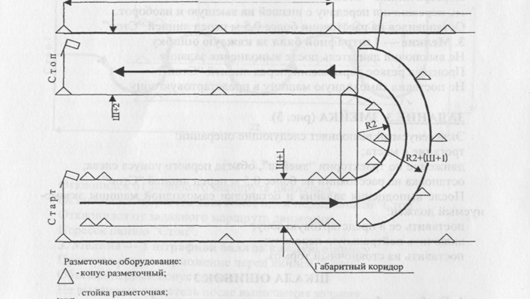 (рис. 1)Экзаменуемый выполняет следующие операции:трогание с места;движение в габаритном коридоре;движение по траектории "габаритный полукруг";движение по траектории "габаритный полукруг";движение по прямой, переключение передач с низшей на высшую и наоборот;торможение, остановка на расстоянии не более 0,5 м перед линией "Стоп".После выполнения задания и остановки внедорожного мототранспортного средства экзаменуемый должен:поставить его в предстартовую зону;включить нейтральную передачу;поставить на стояночный тормоз.ШКАЛА ОШИБОК К ЗАДАНИЮ N 21. Грубые - 5 штрафных баллов за каждую ошибкуСбил элементы разметочного оборудования.Не включил указатель поворота при трогании с места.При трогании с места не снял машину со стояночного тормоза.При трогании с места не пользовался зеркалом заднего вида.Не включил нейтральную передачу после остановки при работающем двигателе.После выполнения задания и остановки машины не поставил ее на стояночный тормоз.2. Средние - 3 штрафных балла за каждую ошибкуОтклонился от заданной траектории движения за пределы разметки.При выполнении задания двигатель заглох.Пересек линию "Стоп".Не переключил передачу с низшей на высшую и наоборот.Остановился на расстоянии более 0,5 м перед линией "Стоп".3. Мелкие - 1 штрафной балл за каждую ошибкуНе выключил двигатель после выполнения задания.Произвел резкое торможение перед линией "Стоп".Не поставил самоходную машину в предстартовую зону.ЗАДАНИЕ N 3.ЗМЕЙКА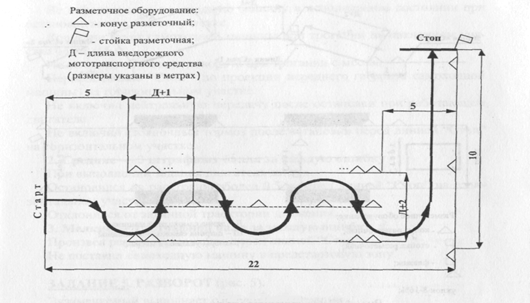 (рис. 2)Экзаменуемый выполняет следующие операции:трогание с места;движение по траектории "змейка", объезд первого конуса слева; остановка на расстоянии не более 0,5 м перед линией "Стоп". После выполнения задания и остановки самоходной машины экзаменуемый должен:поставить ее в предстартовую зону; включить нейтральную передачу; поставить на стояночный тормоз.ШКАЛА ОШИБОК К ЗАДАНИЮ N 31. Грубые - 5 штрафных баллов за каждую ошибкуПри трогании с места не снял внедорожное мототранспортное средство со стояночного тормоза.Сбил элементы разметочного оборудования.Не включил указатель поворота при трогании с места.При трогании с места не пользовался зеркалом заднего вида.Не включил стояночный тормоз после выполнения задания.Не включил нейтральную передачу после остановки при работающем двигателе.2. Средние - 3 штрафных балла за каждую ошибкуПри выполнении задания двигатель заглох.Не зафиксировал самоходную машину в неподвижном состоянии при остановке на наклонном участке.Допустил откат самоходной машины при трогании на наклонном участке более 0,5 м.Не включил указатель поворота при трогании с места.Пересек линию "Стоп" (по проекции переднего габарита самоходной машины) на горизонтальном участке.Не включил нейтральную передачу после остановки при работающем двигателе.Не включил стояночный тормоз после остановки перед линией "Стоп" на горизонтальном участке.2. Средние - 3 штрафных балла за каждую ошибкуПри выполнении задания двигатель заглох.Остановился на расстоянии более 0,5 м перед линией "Стоп" на горизонтальном участке.Отклонился от заданной траектории движения.3. Мелкие - 1 штрафной балл за каждую ошибкуПроизвел резкое торможение перед линией "Стоп".Не поставил самоходную машину в предстартовую зону.ЗАДАНИЕ N 4.ОСТАНОВКА И ТРОГАНИЕ НА ПОДЪЕМЕ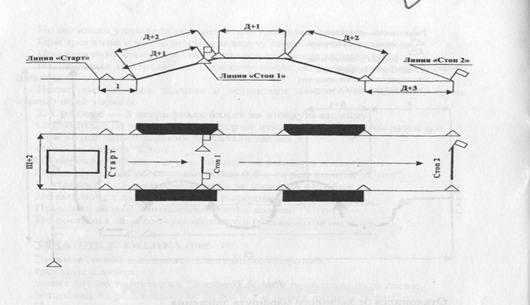 (рис. 3)Экзаменуемый выполняет следующие операции:трогание с места;движение по наклонному участку;остановка на наклонном участке перед линией "Стоп 1";фиксация самоходной машины в неподвижном состоянии (стояночным или рабочим тормозом);трогание с места на наклонном участке с откатом самоходной машины назад не более чем на 0,5 м;остановка перед линией "Стоп 2".После выполнения задания и остановки самоходной машины экзаменуемый должен:поставить самоходную машину в предстартовую зону;включить нейтральную передачу;поставить на стояночный тормоз.ШКАЛА ОШИБОК К ЗАДАНИЮ N 41. Грубые - 5 штрафных баллов за каждую ошибкуПри трогании с места не снял машину со стояночного тормоза.При трогании с места не пользовался зеркалом заднего вида. Не пристегнулся ремнем безопасности, если его установка предусмотрена конструкцией.Сбил элементы разметочного оборудования.Не зафиксировал самоходную машину в неподвижном состоянии при остановке на наклонном участке.Допустил откат самоходной машины при трогании на наклонном участке более 0,5 м.Не включил указатель поворота при трогании с места.Пересек линию "Стоп" (по проекции переднего габарита самоходной машины) на горизонтальном участке.Не включил нейтральную передачу после остановки при работающем двигателе.Не включил стояночный тормоз после остановки перед линией "Стоп" на горизонтальном участке.2. Средние - 3 штрафных балла за каждую ошибкуПри выполнении задания двигатель заглох.Остановился на расстоянии более 0,5 м перед линией "Стоп" на горизонтальном участке.Отклонился от заданной траектории движения.3. Мелкие - 1 штрафной балл за каждую ошибкуПроизвел резкое торможение перед линией "Стоп".Не поставил самоходную машину в предстартовую зону.ЗАДАНИЕ N 5. РАЗВОРОТ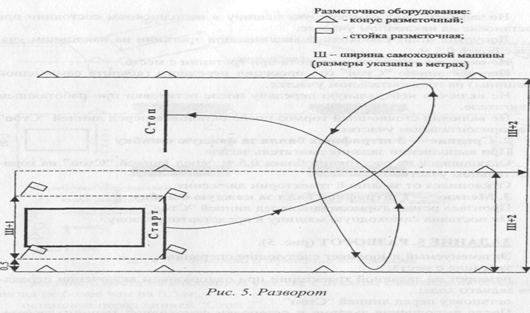 (рис. 4)Экзаменуемый выполняет следующие операции:трогание с места;разворот по заданной траектории при одноразовом включении передачи заднего хода;остановка перед линией "Стоп".После выполнения задания и остановки самоходной машины экзаменуемый должен:поставить машину в предстартовую зону;включить нейтральную передачу;поставить на стояночный тормоз.ШКАЛА ОШИБОК К ЗАДАНИЮ N 51. Грубые - 5 штрафных баллов за каждую ошибкуПри трогании с места не снял машину со стояночного тормоза.При трогании с места не пользовался зеркалом заднего вида.Не пристегнулся ремнем безопасности, если его установка предусмотрена конструкцией.Сбил элементы разметочного оборудования.Не включил указатель поворота при трогании с места.Не смог развернуться при одноразовом включении передачи заднего хода.Не включил нейтральную передачу после остановки при работающем двигателе.Не включил стояночный тормоз после остановки перед линией "Стоп".2. Средние - 3 штрафных балла за каждую ошибкуПри выполнении задания двигатель заглох.Пересек линию "Стоп" (по проекции переднего габарита самоходной машины).3. Мелкие - 1 штрафной балл за каждую ошибкуПроизвел резкое торможение перед линией "Стоп".Не поставил самоходную машину в предстартовую зону.ЗАДАНИЕ N 6.ПОСТАНОВКА САМОХОДНОЙ МАШИНЫ В БОКС ЗАДНИМ ХОДОМ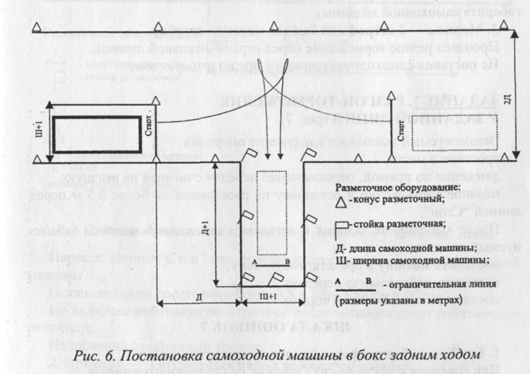 (рис. 5)Экзаменуемый выполняет следующие операции:трогание с места;въезд в бокс задним ходом;остановка перед ограничительной линией.После выполнения задания и остановки самоходной машины экзаменуемый должен:поставить машину в предстартовую зону;включить нейтральную передачу;поставить на стояночный тормоз.ШКАЛА ОШИБОК К ЗАДАНИЮ N 61. Грубые - 5 штрафных баллов за каждую ошибкуПри трогании с места не снял машину со стояночного тормоза.При трогании с места не пользовался зеркалом заднего вида.Не пристегнулся ремнем безопасности, если его установка предусмотрена конструкцией.Сбил элементы разметочного оборудования.Не включил указатель поворота при трогании с места.Въехал в бокс при трехразовом включении передачи заднего хода.Не подал звуковой сигнал при трогании с места.Не включил нейтральную передачу после остановки при работающем двигателе.Не включил стояночный тормоз после остановки перед линией "Стоп".2. Средние - 3 штрафных балла за каждую ошибкуПри выполнении задания двигатель заглох.Въехал в бокс при двухразовом включении передачи заднего хода.Не остановился перед ограничительной линией (по проекции заднего габарита самоходной машины).3. Мелкие - 1 штрафной балл за каждую ошибкуПроизвел резкое торможение перед ограничительной линией.Не поставил самоходную машину в предстартовую зону.ЗАДАНИЕ N 7.РАЗГОН-ТОРМОЖЕНИЕ У ЗАДАННОЙ ЛИНИИ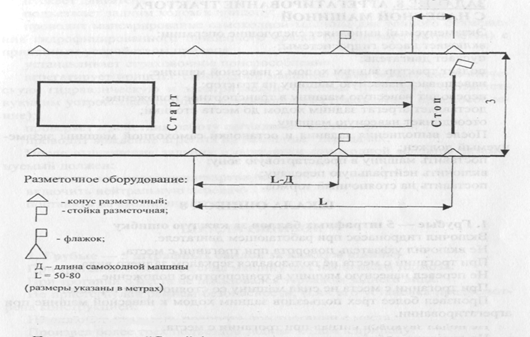 (рис. 6)Экзаменуемый выполняет следующие операции:трогание с места;движение по прямой, переключение передач с низшей на высшую;плавное торможение и остановка на расстоянии не более 0,5 м перед линией "Стоп".После выполнения задания и остановки самоходной машины экзаменуемый должен:поставить машину в предстартовую зону;включить нейтральную передачу;поставить на стояночный тормоз.ШКАЛА ОШИБОК К ЗАДАНИЮ N 71. Грубые - 5 штрафных баллов за каждую ошибкуПри трогании с места не снял машину со стояночного тормоза.При трогании с места не пользовался зеркалом заднего вида.Не пристегнулся ремнем безопасности, если его установка предусмотрена конструкцией.Сбил элементы разметочного оборудования.Не включил указатель поворота при трогании с места.Пересек линию "Стоп" (по проекции переднего габарита самоходной машины).Остановился на расстоянии более 0,5 м перед линией "Стоп".Не включил нейтральную передачу после остановки при работающем двигателе.Не включил стояночный тормоз.2. Средние - 3 штрафных балла за каждую ошибкуПри выполнении задания двигатель заглох.Не переключил передачу с низшей на высшую.3. Мелкие - 1 штрафной балл за каждую ошибкуПроизвел резкое торможение перед линией "Стоп".Не поставил самоходную машину в предстартовую зону.ЗАДАНИЕ N 8.АГРЕГАТИРОВАНИЕ ТРАКТОРАС НАВЕСНОЙ МАШИНОЙЭкзаменуемый выполняет следующие операции:включает насос гидросистемы;пускает двигатель;подает трактор задним ходом к навесной машине;навешивает навесную машину на трактор;переводит навесную машину в транспортное положение;доставляет агрегат задним ходом до места стоянки;отсоединяет навесную машину.После выполнения задания и остановки самоходной машины экзаменуемый должен:поставить машину в предстартовую зону;включить нейтральную передачу;поставить на стояночный тормоз.ШКАЛА ОШИБОК К ЗАДАНИЮ N 81. Грубые - 5 штрафных баллов за каждую ошибкуВключил гидронасос при работающем двигателе.Не включил указатель поворота при трогании с места.При трогании с места не пользовался зеркалом заднего вида.Не перевел навесную машину в транспортное положение.При трогании с места не снял машину со стояночного тормоза.Произвел более трех подъездов задним ходом к навесной машине при агрегатировании.Не подал звуковой сигнал при трогании с места.Не включил нейтральную передачу после остановки при работающем двигателе.Не включил стояночный тормоз.2. Средние - 3 штрафных балла за каждую ошибку:Произвел три подъезда задним ходом к навесной машине.При выполнении задания двигатель заглох.Сдвинул навесную машину более чем на 10 см.3. Мелкие - 1 штрафной балл за каждую ошибку:Произвел два подъезда задним ходом к навесной машине.Не поставил самоходную машину в предстартовую зону.ЗАДАНИЕ N 9.АГРЕГАТИРОВАНИЕ САМОХОДНОЙ МАШИНЫ С ПРИЦЕПОМЭкзаменуемый выполняет следующие операции:подготавливает навесное устройство самоходной машины к работе;пускает двигатель;подъезжает задним ходом к прицепу;проводит маневрирование самоходной машины для точного совмещения гидрофицированного прицепного крюка (буксирного устройства) с прицепным устройством прицепа;устанавливает страховочное приспособление;агрегатирует прицеп с самоходной машиной (подключает пневматическую, гидравлическую и электрическую системы трактора к соответствующим устройствам прицепа, устанавливает страховочное приспособление);проверяет в действии работу сигнальных систем прицепа;проводит вождение агрегата на различных передачах.После выполнения задания и остановки самоходной машины экзаменуемый должен:поставить машину в предстартовую зону;включить нейтральную передачу;поставить на стояночный тормоз.ШКАЛА ОШИБОК К ЗАДАНИЮ N 91. Грубые - 5 штрафных баллов за каждую ошибкуПри трогании с места не снял машину со стояночного тормоза.При трогании с места не пользовался зеркалом заднего вида.Не пристегнулся ремнем безопасности, если его установка предусмотрена конструкцией.Не включил указатель поворота при трогании с места.Произвел более трех подъездов задним ходом к прицепу.Произвел наезд самоходной машины на прицеп.Не проверил надежность соединения прицепа.Не подал звуковой сигнал при трогании с места.Не проверил в действии сигнальные устройства прицепа.Не включил нейтральную передачу после остановки при работающем двигателе.Не включил стояночный тормоз.2. Средние - 3 штрафных балла за каждую ошибкуПри выполнении агрегатирования двигатель заглох.Произвел три подъезда задним ходом к прицепу.3. Мелкие - 1 штрафной балл за каждую ошибкуПроизвел два подъезда задним ходом к прицепу.Не поставил самоходную машину в предстартовую зону.ЗАДАНИЕ N 10.ПУСК ДВИГАТЕЛЯ И ОПРОБОВАНИЕ РАБОЧИХ ОРГАНОВСАМОХОДНОЙ СЕЛЬСКОХОЗЯЙСТВЕННОЙ МАШИНЫЭкзаменуемый выполняет следующие операции:подготавливает двигатель к пуску;пускает двигатель;производит последовательное включение и выключение рабочих органов машины в соответствии с технологическим процессом;выключает двигатель самоходной машины.После выполнения задания и остановки самоходной машины экзаменуемый должен:поставить машину в предстартовую зону;включить нейтральную передачу;поставить на стояночный тормоз.ШКАЛА ОШИБОК К ЗАДАНИЮ N 101. Грубые - 5 штрафных баллов за каждую ошибкуНе подал звуковой сигнал перед включением рабочих органов комбайна.Не включил нейтральную передачу после остановки при работающем двигателе.Не включил указатель поворота при трогании с места.Не поставил самоходную машину на стояночный тормоз.Не смог завести двигатель.2. Средние - 3 штрафных балла за каждую ошибкуПри выполнении задания двигатель заглох.Не смог привести в действие рабочие органы самоходной машины.3. Мелкие - 1 штрафной балл за каждую ошибкуНе выключил двигатель после выполнения задания.Не поставил самоходную машину в предстартовую зону.ЗАДАНИЕ N 11.ПОСТАНОВКА САМОХОДНОЙ МАШИНЫВ АГРЕГАТЕ С ПРИЦЕПОМ В БОКС ЗАДНИМ ХОДОМЭкзаменуемый выполняет следующие операции:трогание с линии "Старт";въезд в бокс задним ходом;остановка перед ограничительной линией.После выполнения задания и остановки самоходной машины экзаменуемый должен:поставить самоходную машину в предстартовую зону;включить нейтральную передачу;поставить на стояночный тормоз.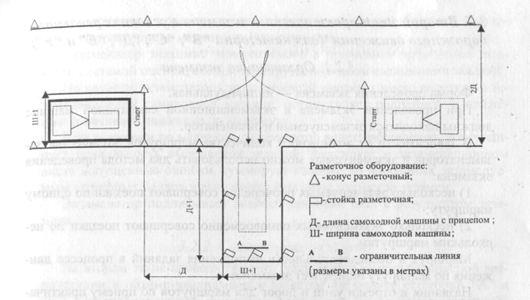 (рис. 7)ШКАЛА ОШИБОК К ЗАДАНИЮ N 111. Грубые - 5 штрафных баллов за каждую ошибкуПри трогании с места не снял машину со стояночного тормоза.При трогании с места не пользовался зеркалом заднего вида.Не пристегнулся ремнем безопасности, если его установка предусмотрена конструкцией.Сбил элементы разметочного оборудования.Не включил указатель поворота при трогании с линии "Старт".Не смог въехать в бокс по истечении 10 мин.Не подал звуковой сигнал при трогании с места.Не включил нейтральную передачу после остановки.Не включил стояночный тормоз после остановки перед ограничительной линией.2. Средние - 3 штрафных балла за каждую ошибкуПри выполнении задания двигатель заглох.Не остановился перед ограничительной линией (по проекции заднего габарита самоходной машины).3. Мелкие - 1 штрафной балл за каждую ошибкуПроизвел резкое торможение перед ограничительной линией.Не поставил самоходную машину в предстартовую зону.Приложение N 7к Административному регламентуВторой этап практического экзаменав условиях реального дорожного движения <*>(для категорий "B", "C", "D", "E" и "F")Система оценкиВторой этап практического экзамена оценивается по системе: положительная оценка - "сдал", отрицательная - "не сдал".Для оценки экзамена применяют перечень типичных ошибок, которые подразделяются на грубые, средние и мелкие. В соответствии с этой классификацией за совершение каждой ошибки начисляются штрафные баллы: за грубую - 5, среднюю - 3, мелкую - 1.Оценка "сдал" выставляется, если экзаменуемый не допустил ошибок или сумма штрафных баллов за допущенные ошибки составила менее 5.Оценка "не сдал" выставляется, если сумма штрафных баллов составляет 5 и более.ШКАЛА ОШИБОК1. Грубые - 5 штрафных баллов за каждую ошибкуПроехал на запрещающий сигнал светофора или регулировщика.Не выполнил требования знаков приоритета, запрещающих и предписывающих знаков.Нарушил правила разворота.Не пристегнулся ремнем безопасности, если его установка предусмотрена конструкцией.При трогании с места не пользовался зеркалом заднего вида.Не подал сигнал световым указателем поворота перед началом движения, перестроением, поворотом (разворотом).Нарушил правила остановки.2. Средние - 3 штрафных балла за каждую ошибкуНе выполнил требования информационно-указательных знаков.Не использовал аварийную сигнализацию или знак аварийной сигнализации.3. Мелкие - 1 штрафной балл за каждую ошибкуНарушил правила расположения самоходной машины на проезжей части.Произвел резкое торможение без необходимости предотвращения дорожно-транспортного происшествия.Не обеспечил плавность движения самоходной машины.Приложение N 8к Административному регламенту                                 ПРОТОКОЛ                         приема экзаменов на право                      управления самоходными машинамиот "__" _________ 20__ г.                                      N _____________________________________________________________________________________                    (наименование органа гостехнадзора)    Экзаменатор ___________________________________________________________                             (должность, фамилия, и.о.)Экзаменатор        _______________________   ______________________________                          (подпись)              (расшифровка подписи)Приложение N 9к Административному регламенту(левая сторона удостоверения)                   УДОСТОВЕРЕНИЕ ТРАКТОРИСТА-МАШИНИСТА                               (ТРАКТОРИСТА)                        Код _______ серия АА N 000000Фамилия ___________________________________________________________________Имя _______________________________________________________________________Отчество __________________________________________________________________Дата и место рождения ___________________________________________________________________________________________________________________________________________________________________________________________________________Подпись владельца ________________________________________ ┌──────────────┐Выдано государственной инспекцией гостехнадзора __________ │              │__________________________________________________________ │    Место     │__________________________________________________________ │     для      │__________________________________________________________ │  фотографии  │__________________________________________________________ │    (3 x 4)   │Дата выдачи ______________________________________________ │              │__________________________________________________________ └──────────────┘Действительно до _________________________________________      М.П.__________________________________________________________   инспекции                                                           гостехнадзораГлавный государственный инженер-инспекторгостехнадзораПриложение N 9к Административному регламенту(продолжение)(правая сторона удостоверения)РОССИЙСКАЯ ФЕДЕРАЦИЯRUSОсобые отметки:Код ____________ AA 000000Приложение N 10к Административному регламенту(лицевая сторона временного разрешения)┌───────┬────────┬────────┬───────┬───────┬───────┬───────┬───────┬───────┐│  AI   │  AII   │  AIII  │  AIV  │   B   │   C   │   D   │   E   │   F   │└───────┴────────┴────────┴───────┴───────┴───────┴───────┴───────┴───────┘                           ВРЕМЕННОЕ РАЗРЕШЕНИЕ                          Код ________ AA 000000          на право управления самоходной машиной к удостоверению         тракториста-машиниста (тракториста) серия ___ N ________Фамилия ___________________________________________________________________Имя _______________________________________________________________________Отчество __________________________________________________________________Дата, место рождения _________________________________________________________________________________________________________________________________Выдано инспекцией гостехнадзора ______________________________________________________________________________________________________________________"__" _______ 2___ г.    _______________________                             (подпись)     М.П.Действительно на период практики         до "__" ______ 20__ г.Продлено до "__" ______ 20__ г.___________________________________________________________________________                                (должность,___________________________________________________________________________                             фамилия, подпись)                   М.П.Приложение N 10(оборотная сторона)Приложение N 11к Административному регламентуРЕЕСТРвыдачи удостоверений тракториста-машиниста(тракториста) и временных разрешений на правоуправления самоходными машинамиПриложение N 12к Административному регламентуРАЗМЕР ГОСУДАРСТВЕННОЙ ПОШЛИНЫ ПРИ ПРЕДОСТАВЛЕНИИМИНИСТЕРСТВОМ СЕЛЬСКОГО ХОЗЯЙСТВА КАБАРДИНО-БАЛКАРСКОЙРЕСПУБЛИКИ ГОСУДАРСТВЕННОЙ УСЛУГИ "ПРИЕМ ЭКЗАМЕНОВ НА ПРАВОУПРАВЛЕНИЯ САМОХОДНЫМИ МАШИНАМИ И ВЫДАЧА (ЗАМЕНА)УДОСТОВЕРЕНИЯ ТРАКТОРИСТА-МАШИНИСТА (ТРАКТОРИСТА)"
Приказ Минсельхоза КБР от 12.01.2017 N 1 "Об утверждении административных регламентов" (вместе с "Административным регламентом предоставления Министерством сельского хозяйства Кабардино-Балкарской Республики государственной услуги "Регистрация тракторов, самоходных дорожно-строительных и иных машин и прицепов к ним, а также выдача на них государственных регистрационных знаков (кроме машин Вооруженных Сил и других войск Российской Федерации)", "Административным регламентом предоставления Министерством сельского хозяйства Кабардино-Балкарской Республики государственной услуги "Проведение периодических государственных технических осмотров", "Административным регламентом предоставления Министерством сельского хозяйства Кабардино-Балкарской Республики государственной услуги "Прием экзаменов на право управления самоходными машинами и выдача удостоверения тракториста-машиниста (тракториста)", "Административным регламентом предоставления Министерством сельского хозяйства Кабардино-Балкарской Республики государственной услуги "Выдача учебным учреждениям обязательных свидетельств о соответствии требованиям оборудования и оснащенности образовательного процесса для рассмотрения вопроса соответствующими органами об аккредитации и выдаче указанным учреждениям лицензий на право подготовки трактористов и машинистов самоходных машин") {КонсультантПлюс}
КонсультантПлюс: примечание.В официальном тексте документа, видимо, допущена опечатка: возможно, в нижеследующем абзаце перед словом "самоходными" пропущено слово "управление".категория "A"-автомототранспортные средства, не предназначенные для движения по автомобильным дорогам общего пользования либо имеющие максимальную конструктивную скорость 50 км/ч и менее:I - внедорожные мототранспортные средства;II - внедорожные автотранспортные средства, разрешенная максимальная масса которых не превышает 3500 килограммов и число сидячих мест которых, помимо сиденья водителя, не превышает 8;III - внедорожные автотранспортные средства, разрешенная максимальная масса которых превышает 3500 килограммов (за исключением относящихся к категории "AIV");IV - внедорожные автотранспортные средства, предназначенные для перевозки пассажиров и имеющие, помимо сиденья водителя, более 8 сидячих мест;категория "B"-гусеничные и колесные машины с двигателем мощностью до 25,7 кВт;категория "C"-колесные машины с двигателем мощностью от 25,7 до 110,3 кВт;категория "D"-колесные машины с двигателем мощностью свыше 110,3 кВт;категория "E"-гусеничные машины с двигателем мощностью свыше 25,7 кВт;категория "F"-самоходные сельскохозяйственные машины.КонсультантПлюс: примечание.В официальном тексте документа, видимо, допущена опечатка: возможно, в нижеследующем абзаце после слова "сельского" пропущено слово "хозяйства".КонсультантПлюс: примечание.В официальном тексте документа, видимо, допущена опечатка: приказ Минздрава России N 344н "О проведении обязательного медицинского освидетельствования водителей транспортных средств (кандидатов в водители транспортных средств)" издан 15.06.2015, а не 15.07.2015.КонсультантПлюс: примечание.В официальном тексте документа, видимо, допущена опечатка: возможно, в нижеследующих двух абзацах вместо слов "раздела 2" следует читать "раздела III".КонсультантПлюс: примечание.В официальном тексте документа, видимо, допущена опечатка: возможно, в нижеследующем пункте вместо слов "наименование гостехнадзора" следует читать "наименование инспекции гостехнадзора".КонсультантПлюс: примечание.В официальном тексте документа, видимо, допущена опечатка: возможно, в нижеследующем абзаце после слов "в пункте 7" пропущены слова "раздела II".КонсультантПлюс: примечание.В официальном тексте документа, видимо, допущена опечатка: в настоящем Административном регламенте отсутствует пункт 91.КонсультантПлюс: примечание.В официальном тексте документа, видимо, допущена опечатка: возможно, в нижеследующем разделе вместо слов "исполнения государственной функции" следует читать "предоставления государственной услуги".Наименование муниципального района или городского округаАдресТелефонРежим работыБаксанский муниципальный район, г.о. Баксанг.о. Баксан, ул. Революционная, б/н8960426527789380796008с 9.00 до 18.00Зольский муниципальный районЗольский муниципальный район, г.п. Залукокоаже, ул. Комсомольская, 898(86637) 4-13-94с 9.00 до 18.00Лескенский муниципальный районЛескенский муниципальный район, с. Анзорей, ул. Шинахова8(86639) 9-55-12с 9.00 до 18.00Урванский муниципальный районУрванский муниципальный район, г. Нарткала, ул. Ахметова, 208(86635) 4-26-80с 9.00 до 18.00Прохладненский муниципальный район,Майский муниципальный район,г.о. Прохладныйг. Прохладный, ул. Головко, 1948(86631) 7-15-02с 9.00 до 18.00Терский муниципальный районТерский муниципальный район, г.п. Терек, ул. Ленина, 11-а8(86632) 4-14-75с 9.00 до 18.00Черекский муниципальный районЧерекский муниципальный район, г.п. Кашхатау, ул. Мечиева, 1088(86636) 4-11-77с 9.00 до 18.00Чегемский муниципальный район,Эльбрусский муниципальный район,г.о. Нальчикг. Нальчик, пр. Ленина, 27 кабинет 4818(8662)40-00-54,8(8662)40-90-83с 9.00 до 18.00Дата выдачиСерия, N удостоверения тракториста-машиниста (тракториста)Разрешительные категорииНаименование инспекции гостехнадзора, выдавшей удостоверениеПодпись государственного инженера-инспектора гостехнадзора.ПечатьКонсультантПлюс: примечание.Нижеследующие комплексы заданий изложены в соответствии с официальным текстом документа.КонсультантПлюс: примечание.В официальном тексте документа, видимо, допущена опечатка: нижеследующий абзац повторяется дважды.КонсультантПлюс: примечание.В официальном тексте документа, видимо, допущена опечатка: возможно, нижеследующие два абзаца - лишние.N п/пФамилия, имя, отчество экзаменуемогоЧисло, месяц, год рожденияКатегория СМОбразовательное учреждениеРезультаты экзаменовРезультаты экзаменовРезультаты экзаменовРезультаты экзаменовРезультаты экзаменовРезультаты экзаменовРезультаты экзаменовРезультаты экзаменовN п/пФамилия, имя, отчество экзаменуемогоЧисло, месяц, год рожденияКатегория СМОбразовательное учреждениеТеоретическийТеоретическийТеоретическийТеоретическийТеоретическийТеоретическийПрактическийПрактическийN п/пФамилия, имя, отчество экзаменуемогоЧисло, месяц, год рожденияКатегория СМОбразовательное учреждениеПо эксплуатацииПо эксплуатацииПо безопасной эксплуатацииПо безопасной эксплуатацииПо ПДДПо ПДДПрактическийПрактическийN п/пФамилия, имя, отчество экзаменуемогоЧисло, месяц, год рожденияКатегория СМОбразовательное учреждениеПервично или повторноСдал, не сдалПервично или повторноСдал, не сдалПервично или повторноСдал, не сдалПервично или повторноСдал, не сдал12345678910111213КонсультантПлюс: примечание.В официальном тексте документа, видимо, допущена опечатка: возможно, в нижеследующей позиции слова "Приложение N 9 к Административному регламенту" - лишние.Категории самоходных машинКатегории самоходных машинРазрешающие отметкиAIВнедорожные мототранспортные средстваAIIВнедорожные автотранспортные средства, разрешенная максимальная масса которых не превышает 3500 кг и число сидячих мест, помимо водителя, не превышает восьмиAIIIВнедорожные автотранспортные средства, разрешенная максимальная масса которых превышает 3500 кг (за исключением относящихся к категории "AIV")AIVВнедорожные автотранспортные средства, предназначенные для перевозки пассажиров и имеющие, помимо сиденья водителя, более восьми сидячих местBГусеничные и колесные машины мощностью двигателя до 25,7 кВтCКолесные машины с мощностью двигателя свыше 25,7 кВт до 110,3 кВтDКолесные машины с мощностью двигателя свыше 110,3 кВтEГусеничные машины с мощностью двигателя свыше 25,7 кВтFСамоходные сельскохозяйственные машиныКонсультантПлюс: примечание.В официальном тексте документа, видимо, допущена опечатка: возможно, в нижеследующей позиции слова "Приложение N 10" - лишние.КАРТОЧКА УЧЕТА НАРУШЕНИЙКАРТОЧКА УЧЕТА НАРУШЕНИЙКАРТОЧКА УЧЕТА НАРУШЕНИЙКАРТОЧКА УЧЕТА НАРУШЕНИЙДата нарушения (изъятия удостоверения)Дата исполнения (возврата удостоверения)N нагрудного знака или служебного удостоверенияВид нарушенияN п/пФамилия, имя, отчествоДата и место рожденияМесто жительства (пребывания)Основание выдачи (серия, N документа, кем и когда выдан)Категории самоходных машин, на управление которыми выдано удостоверениеСерия и N удостоверения тракториста-машиниста (тракториста)Серия и N временного разрешенияДата выдачиN протоколаПримечание1234567891011КонсультантПлюс: примечание.В официальном тексте документа, видимо, допущена опечатка: возможно, в наименовании нижеследующего приложения слово "(замена)" - лишнее.Налоговый кодекс Российской Федерации (часть вторая)от 05.08.2000 N 117-ФЗ (с изменениями и дополнениями)Размер уплаты(в руб.)За выдачу удостоверения тракториста-машиниста (тракториста), в том числе при замене взамен утраченного или пришедшего в негодность - изготовленных из расходных материалов на бумажной основе500За выдачу временного разрешения на право управления транспортными средствами, в том числе взамен утраченного или пришедшего в негодность800